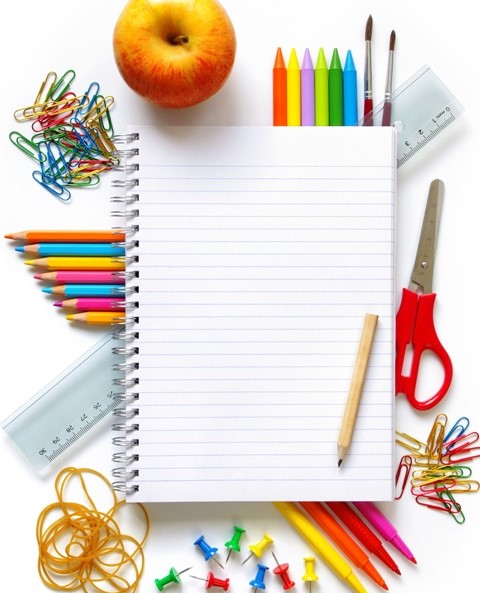                   WYPRAWKA PRZEDSZKOLAKAOBUWIE ZASTĘPCZE + WOREK- PODPISANEDLA  3-4 - LATKÓW UBRANIE NA ZMIANĘBLOK RYSUNKOWY BIAŁY I KOLOROWY- FORMAT A4BLOKTECHNICZNY BIAŁY I KOLOROWY- FORMAT A4PLASTELINAKLEJNOŻYCZKIKREDKI OŁÓWKOWE ( NP. TRÓJKĄTNE)FARBY PLAKATOWE, PĘDZELEKTECZKA Z GUMKĄ NA PRACEPACZKA CHUSTECZEK HIGIENICZNYCH(WYCIĄGANE Z PUDEŁKA) PACZKA CHUSTECZEK NAWILŻANYCHKOLOROWANKI                                                                      Wyprawkę należy przynieść do 15 września 2022 r.                                                                            Prosimy aby cała wyprawka dziecka była podpisana.